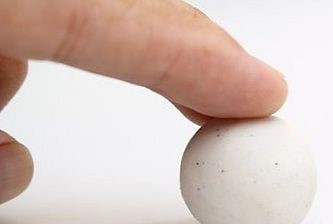 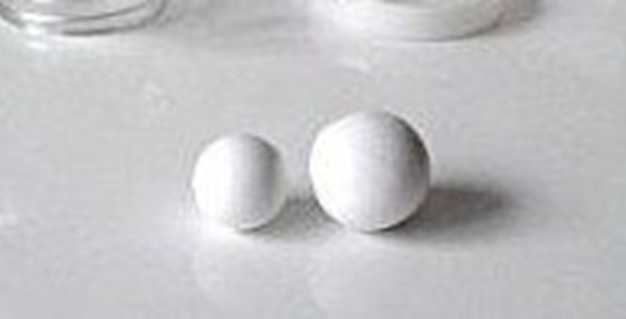      	4. 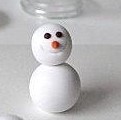 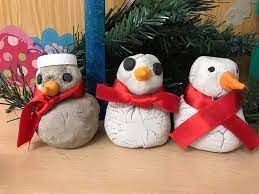 Izvori fotografija: hr.spacqroo.org, handmadebase.com, os-kozala-ri.skole.hr.